	Geneva, 09 August 2012Dear Sir/Madam,In TSB Circular 251 we stated that candidatures for chairmen and vice-chairmen for the new study period should be sent to the TSB Director “by 20 August 2012, and at the very latest 20 September 2012”. I would like to inform you that, given that some regions still have preparatory meetings after 20 September 2012, it is likely that some candidatures will be received after the respective preparatory meeting.Further to Circular 251, Resolution 67 of the World Telecommunication Standardization Assembly (Johannesburg, 2008) created the Standardization Committee for Vocabulary (SCV) and nominated “the chairman and the six vice-chairmen, each representing one of the official languages”. Mr Nabil Kisrawi was appointed chairman with six vice-chairmen for each official language:Vice-Chairmen: Ms Marie-Thérèse Alajouanine (France)				Ms Marta Serrano (Spain)				Mr Ahmad M. Khawaldeh (Jordan)				Mr Oleg Viktorovich Mironnikov (Russian Federation)				Mr James Ennis (United States)				Ms Weiling Xu (China) TSAG at its meeting in February 2011 appointed Ms Marie-Thérèse Alajouanine (France) to take over the chairmanship following the sad death of our dear Mr Kisrawi.Should your administration/organization like to propose a candidate for a post of chairman or vice-chairman of the SCV, I would very much appreciate your sending me the name and biographical profile highlighting the qualifications of the individual concerned. The names and CVs of candidates nominated and their resource commitments will be posted on the website in the original language at http://www.itu.int/en/ITU-T/wtsa-12/Pages/candidates.aspx   as soon as they are made available.There are no term limits for the chairman and vice-chairmen of the SCV.Yours faithfully,Malcolm Johnson
Director of the Telecommunication
Standardization BureauTelecommunication Standardization
Bureau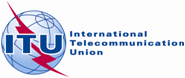 Ref:Tel:Fax:Addendum 1 to
TSB Circular 251 DIR+41 22 730 5852
+41 22 730 5853-	To Administrations of Member States of the Union;-	To ITU-T Sector MembersE-mail:tsbdir@itu.intCopy:-	To the Chairmen and Vice-Chairmen of ITU-T Study Groups and TSAG; -	To the Director of the Telecommunication Development Bureau;-	To the Director of the Radiocommunication BureauSubject:Candidates for Chairmen and Vice-Chairmen of
ITU-T study groups and the Telecommunication Standardization Advisory Group (TSAG) for 2013-2016